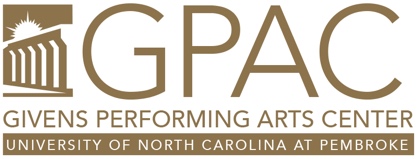 
Annual Fundraiser & Silent Auction – Thursday, September 21AUCTION DONATION FORM ******************************************************************************************** Donor Information Donor Name: 												Company Name (if applicable): 										Contact Person: 												Mailing Address: 												City: 							State: 			Zip: 				Telephone: 						Fax (if applicable): 					Email Address:					  Website:						Donation Information Item(s) Donated: 												Detailed Description: 											Estimated Item(s) Value:											*ALL DONATIONS ARE TAX DEDUCTIBLE TO THE EXTENT ALLOWED BY LAW. Donor or Representative Signature 						Date Please submit all items by September 15. To arrange for item pick-up, please call at 910-521-6361.  Items may also be mailed, along with this form, to:  					Givens Performing Arts Center					UNC Pembroke 					PO Box 1510 					Pembroke, NC 28372Thank you for supporting Givens Performing Arts Center 